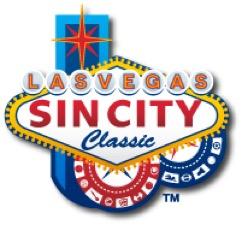 Ken Scearce Leadership Award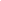 Please nominate someone from your organization who is deserving of this newly dedicated award that honors Ken’s memory and dedication to the LGBTQ+ sports community.INSTRUCTIONSEnter the information about the nominator and nominee. Complete Sections 1 through 5 below with as much detail as available. Next, submit the completed application via email to dagerry@yahoo.com by Nov 30, 2022.NominatorNomineeQUALIFICATIONSIn each section below that applies, please describe in as much detail as possible the accomplishments and contributions of the nominee.   Section 4 is an area where you can describe the accomplishments that do not necessarily fit into sections 1 – 3.  Section 1 – WHICH OF THE FOLLOWING ROLES HAS THE NOMINEE HELD WITHIN YOUR ORGANIZATION; PLEASE LIST NUMBER OF YEARS FOR EACH CORRESPONDING ROLE. Section 2 – THE NOMINEE SHOULD BE INVOLVED IN ACTIVITIES THAT PROMOTE THE GROWTH OF LGBTQ+ ATHLETICS WITH MEASURABLE OUTCOMES WITHIN AN ORGANIZATIONAL SETTING. PLEASE PROVIDE EXAMPLES. ________________________________________________________________________________________________________________________________________________________________________________________________________________________________________________________________________________________________________________________________________________________________________________________________________________________________________________________________________________________________________________________________________________________________________________________________________________________________________________________________________________________________________________________________________________________________________________________________Section 3 -  CANDIDATE IS RECOGNIZED BY AN ORGANIZATION FOR DEVELOPING TEAMWORK AND BY LEAGUE OFFICIALS FOR PROMOTING THE GROWTH AND DEVELOPMENT OF NEW ORGANIZATION MEMBERS.  PLEASE PROVIDE EXAMPLES. ________________________________________________________________________________________________________________________________________________________________________________________________________________________________________________________________________________________________________________________________________________________________________________________________________________________________________________________________________________________________________________________________________________________________________________________________________________________________________________________________________________________________________________________________________________________________________________________________Section 4 – THIS IS AN OPPORTUNITY FOR US TO GET KNOW THE NOMINEE AND FOR YOU TO TELL US ANYTING ABOUT THEM AND WHY THEY WOULD BE AN IDEAL RECIPENT OF THE KEN SCEARCE LEADERSHIP AWARD ________________________________________________________________________________________________________________________________________________________________________________________________________________________________________________________________________________________________________________________________________________________________________________________________________________________________________________________________________________________________________________________________________________________________________________________________________________________________________________________________________________________________________________________________________________________________________________________________Section 5 – PICTURE.  PLEASE SEND A PHOTO OF THE NOMINEE Submit your response via email to dagerry@yahoo.comKen Scearce was a pillar in the LGBTQ+ sports community and was instrumental in growing the Sin City Classic.  The winner of this award should share those same values.NamePhone No.EmailOrganizationNamePhone No.EmailOrganizationROLENUMBER OF YEARSPlayerNon-PlayerManagerCoachVolunteerScorekeeperCommittee MemberNational RepresentativeUmpire/RefereeSponsorBoard Member